Школьный  образовательный  туристский  маршрут  «История  моего  села»Эколого-туристический маршрут по изучению родного края «Даль былого рядом с нами»  1  часть  маршрута:  Краеведческая  тропа  «История  моего  села»Ресурсы  о  регионе  и  районе  маршрутаЭлектронные  ресурсы  и  библиотеки,  ресурсы  с  видео-  и  фотоконтентом,  картографическим  материалом,  научные  источники  с  результатами  краеведческих,  археологических,  экологических  и  других  исследований,  порталы  о  туризме  и  др.Описываются  инфраструктурные  объекты,  транспортная  доступность,  наличие  сотовой  связи,  Wi-FiПредполагаемая  целевая  аудиторияОбучающиеся (воспитанники),  с  указанием:Возраста (от 7 лет)Ступени  образованияВида  и  тип  образовательной  организации;  вид  другой  организации (спортивной,  медицинской,  социального  обслуживания),  с  длительным  пребыванием  детей  и  организованным  образовательным  процессом;Дополнительно:Участники  профильной  смены,  смены  отдыха  и  оздоровления  детей  «название»;  члены  клуба  «название»,  детских  объединений  дополнительного  образования  «направленность»,  участников  проекта  «название»  и  т.д.Совместно  с  родителямиВ  соответствии  с  целевой  группой  планируется  протяженность,  время  движения  по  маршруту,  степень  интеллектуальной,  эмоциональной,  физической,  сенсорной  нагрузки*для  маршрутов  в  природной  среде (походов  и  экспедиций)  могут  быть  описаны  дополнительные т условия  уровня  необходимой  подготовкиЗима  и  летоЗима-весна (декабрь-март)  и  лето-осень (июнь-сентябрь).  Наилучшее  время – март,  июнь,  сентябрь.Весной  и  осенью,  из-за  отсутствия  моста,  переправа  через  р. Алдан  невозможна.Ключевые  направления#История #Патриотика #Традиции  #Профессия #Родной  край #Наследие #Герои #Отечество #КультураМаршрут  интегрируется  в  образовательные/воспитательные  программыВозможные  образовательные  и  воспитательные  эффектыобразовательные  программы  предмета  «История»дополнительные  общеобразовательные  программы: краеведческой  направленностипрограммы  воспитательной  работыОбразовательные  и  воспитательные  эффекты  формируются  исходя  из  целей,  задач  и  прогнозируемых  результатов  вышеуказанных  образовательных/воспитательных  программВозможный  уровень  познавательной/образовательной  нагрузкиОзнакомительныйПросветительскийИсследовательскийДоступность  для  детей  с  ОВЗ  и  детей-инвалидовНет  возможности  принятия  детей  с  ОВЗНеобходимо  договориться  о  предоставлении  экскурсоводаОбъекты  показа  на  маршруте  не  оборудованы  в  рамках  программы  «Доступная  среда»Продолжительность  маршрутаДо  4  часовПротяженность  маршрутаПеший  маршрутПункты,  через  которые  проходит  маршрутОбъекты  показаМКУ  «Краеведческий музей имени Героя Советского Союза Ф.М.Охлопкова».  Сайт  музея: https://muzei5.wixsite.com/muzeiМестоположение: (https://yandex.ru/maps/org/krayevedcheskiy_muzey_imeni_geroya_sovetskogo_soyuza_f_m_okhlopkova/1112381358/gallery/?ll=134.518726%2C62.810556&z=13)Здесь  нашли  отражение  события,  освещающие  историю  и  особенности  развития  улуса,  историю  заслуженных  людей,  ветеранов  войны  и  тыла,  быт  и  культуру  жителей  Баягантайского  наслега  и  всего  Томпонского  района. А  также  имеется  экспозиция,  посвященная  ратной  славе  Героя  Советского  Союза  Охлопкова  Федора  Матвеевича.Школьный  музей  «Педагогическая Слава»  Крест-Хальджайской средней общеобразовательной школы им. Героя Советского Союза Ф. М. Охлопкова муниципального района «Томпонский район».  Сайт  школы: http://к-х-школа.томпо-обр.рф/ Местоположение: (https://yandex.ru/maps/org/krest_khaldzhayskaya_srednyaya_obshcheobrazovatelnaya_shkola_imeni_geroya_sovetskogo_soyuza_f_m_okhlopkova_munitsipalnogo_rayona_tomponskiy_rayon/116413575478/?ll=134.519516%2C62.811905&z=15) Профиль музея  Крест–Хальджайской общеобразовательной средней школы – музей  педагогической  славы.  Он  воссоздает  страницы  истории  открытия  школы,  которая  начинает  свою  историю  со  времен  русско-японской  войны,  буржуазно-демократической  революции  1905-1907 гг.  в  России.Также  можно  посетить  исторические  места,  связанные  с  жизнью  Ф.М. Охлопкова: это  местность  «Кундэ»,  «Илин Бас»,  берег  «Ланкына»,  алас  «Хондуудай»,  «Текеен».Цели  и  задачи  маршрута,  в  т.ч.  образовательные  и  воспитательныеЦель:  знакомство  с  биографией  прославленного  снайпера  Великой  Отечественной  войны  1941-45 г.г. Героя  Советского  Союза  Федора  Матвеевича  Охлопкова.  На  маршруте  учащиеся  получат  знания  о  ходе  войны  и  основными  сражениями  определившими  ход  войны  и  ознакомятся  с  бытом  и  жизнью  тыла  во  время  войны  на  примере  членов  семьи  Охлопковых.Методы  доведения  информации:  экскурсия  по  музею,  рассказ, показДополнительные  условияМКУ  «Краеведческий музей имени Героя Советского Союза Ф.М.Охлопкова»  работает  ежедневно  с  10.00  до  17.00  часов (https://muzei5.wixsite.com/muzei/contact-us). Доехать  до  с. Крест-Хальджай  можно  на  автомобильном (поездка  8 часов, https://yandex.ru/maps/?ll=132.210422%2C62.387949&mode=routes&rtext=62.027221%2C129.732178~62.816717%2C134.515958&rtt=auto&ruri=ymapsbm1%3A%2F%2Fgeo%3Fdata%3DCgg1MzA2NzY4OBJI0KDQvtGB0YHQuNGPLCDQoNC10YHQv9GD0LHQu9C40LrQsCDQodCw0YXQsCAo0K%2FQutGD0YLQuNGPKSwg0K%2FQutGD0YLRgdC6IgoNcLsBQxXgG3hC~ymapsbm1%3A%2F%2Forg%3Foid%3D106481669924&z=7.79)Карта  маршрута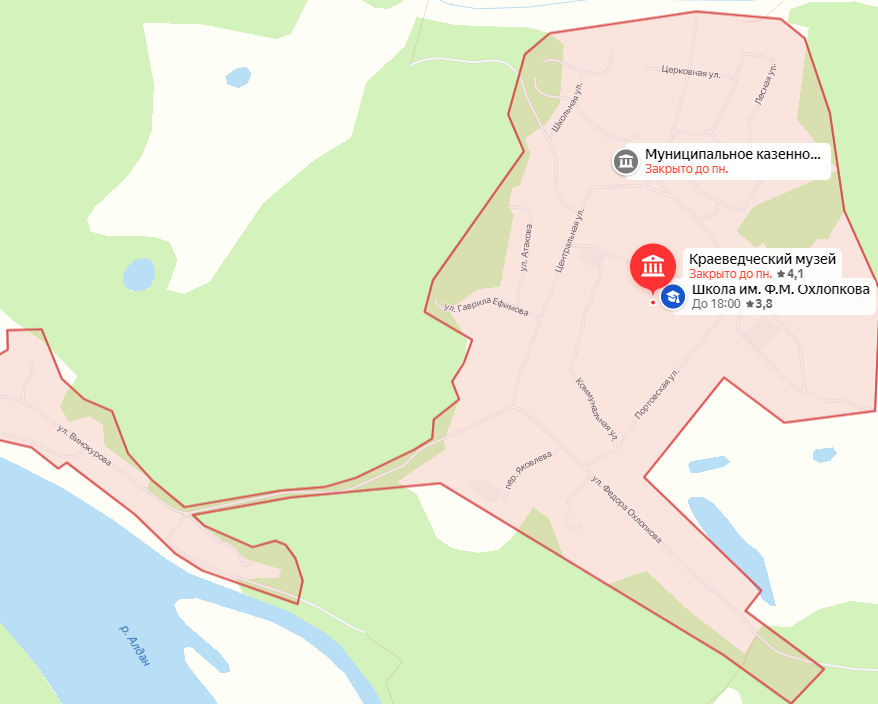 Фотоматериалы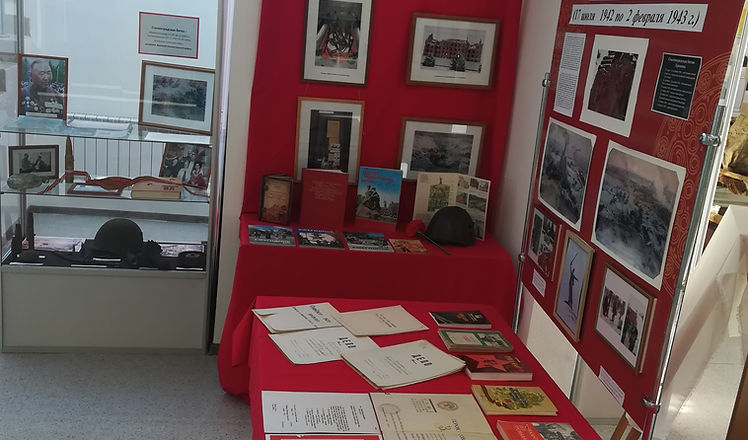 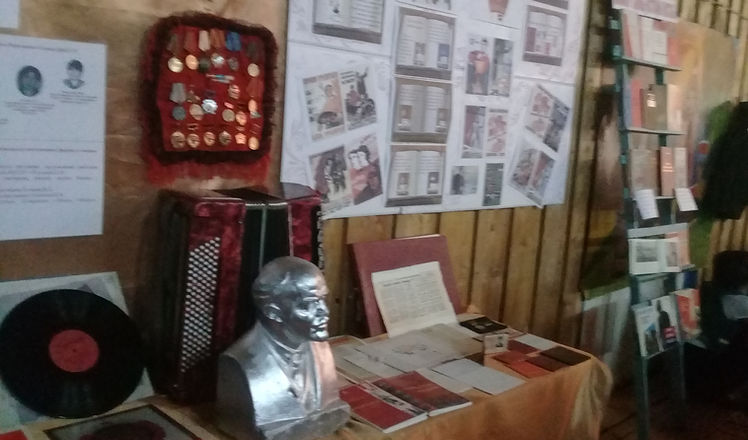 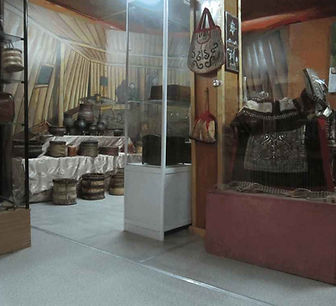 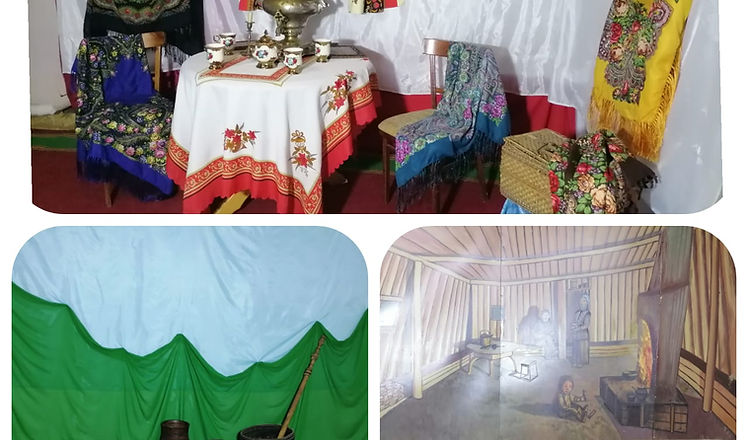 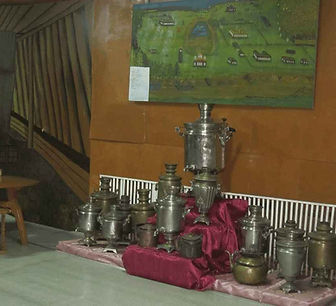 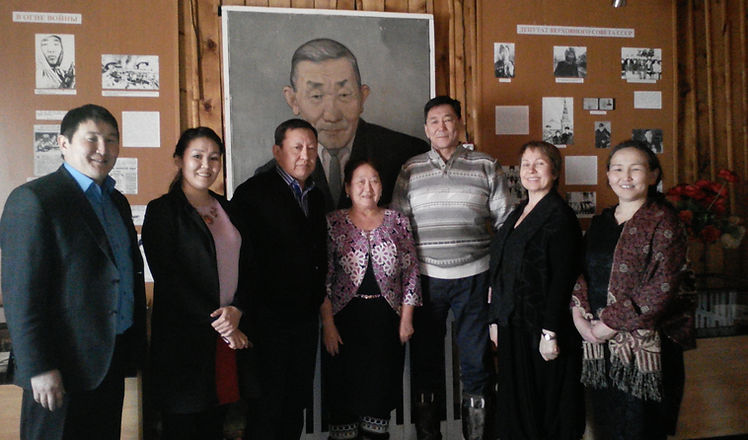 1  день1.Посещение  музея2.Осмотр  достопримечательностей  села:  деревянная  церковь,  местность  «Кундэ»,  «Илин Бас»,  берег  «Ланкына»,  алас  «Хондуудай»,  «Текеен».Методические  материалы  для  работы  на  маршрутеСайт  «Военное  обозрение»  https://topwar.ru/37166-ohlopkov-fedor-matveevich-snayper-velikoy-otechestvennoy-voyny.htmlСайт  «Регионального  технического  колледжа  г. Мирный»  https://mrtk-edu.ru/news/legendarnyij-snajper-fyodor-matveevich-ohlopkov/Сайт  для  учителей  «Копилка  уроков»  https://kopilkaurokov.ru/vneurochka/presentacii/vospitatiel_noie_zaniatiie_gieroi_sovietskogho_soiuza_f_m_okhlopkov